                    Chewelah Arts Guild Minutes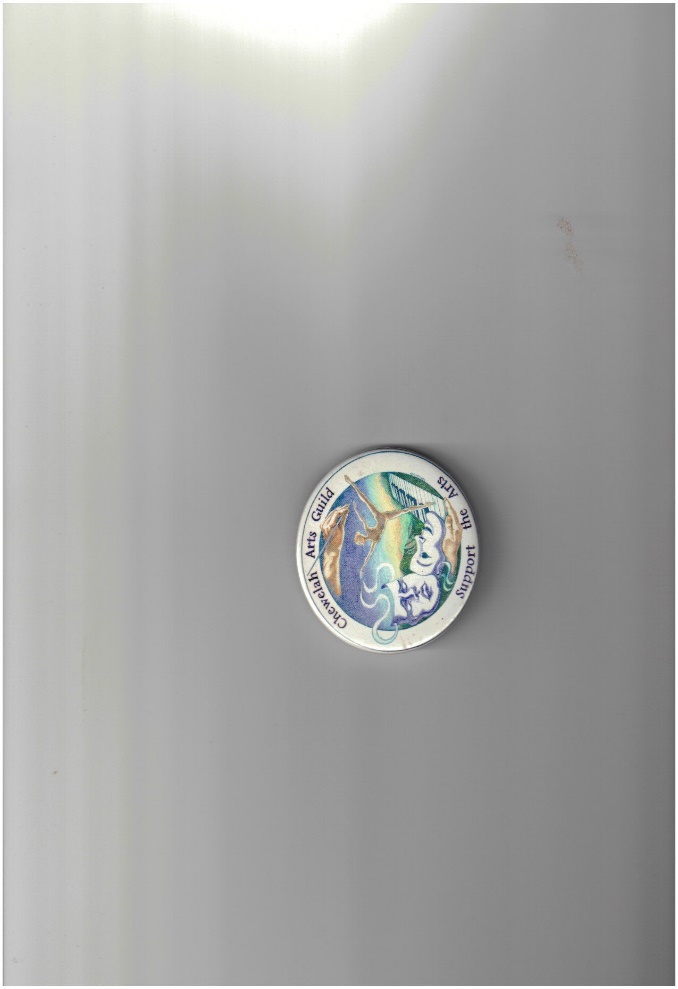 February 20, 2018Meeting called to order by President Kay Lupton at 5:45 at Chew Vinos after the meeting was moved from NE Washington Health Conference Center where there was no heat.  CORRESPONDENCE:  A thank you note was received from Woodlands Theater along with two complementary tickets which were voted to be given to Chew Vinos. MSP A letter was received from Avista which will be forwarded to Robert Nien. MINUTES: January 20, 2018 minutes approved as written. MSPTREASURER’S REPORT:  Approved as printed Balances: Checking - $24,748.58; Savings-$1,744.48; CD- $5,642.72. MSPCOMMITTEE REPORTS:Pecha Kucha The next event will be March 28 at Quartzite Brewery. Possible artists may be: Tom Bristol; Youngbluths; Prichard: Kathy Zender; Sharon Wayson? Art Show Very well done! 40 artists participated (including 13 artists new to the show); 5 schools represented; 182 attendees. Expenses were $291.16 with $190 in donations. It was suggested that black table cloths might be purchased to use as backdrops for art as well as being used for other projects. Purchase of tablecloths will be researched and pursued. Rainbow GrantsOne request for a grant was received from Valley school for a visual art project. That grant was funded in the amount of $300. MSPQuilt Show The Quilt Show will take place on Memorial Day weekend with Thelma McDarment as the featured artist. The committee is seeking a musical artist. The Quilt Show is being organized by committed groups of artists and will be displayed in a like manner. A budget was presented. Pencil Drawing ContestPencil drawing are due March 5. Judging will take place soon after and drawings will be displayed at the Chewelah Library. Dawn McClain reported The Chewelah Arts Guild calendar of events has been completed with the exception of the dates for Music on the Mountain and Joy to the World. Scholarship applications go out Monday, February 26 to area high schools. Applications are due April 27. The amount of the scholarship will be up to $1,000. Award nights are being set. Home & Garden Show is March 24 at Gess Elementary 9-3 pm. The Quilt created by Karen Vokaty and the 2 Night Stay donated by Nancy Bloom will be featured along with other activities and events. A committee will continue to work on this event. Taste of Chewelah will be June 14. Eight restaurants have confirmed participation. The Rusty Putter will serve at Chew Vinos and Mondos will serve at Jean Bean’s Coffee. People choice awards will be made. A Cupcake derby and auction items will presented. Tickets will be $12.50 each. The Quilt raffle and 2-Night Stay will be drawn that evening. PACA‘s “Event” will take place on March 24 in the evening and awards announced. A $97,000 state grant is being used to finish bathrooms, re-roof, and complete some staging finishes. Annual Meeting will be February 24, 9 am at the Quartzite Brewery. Kay will see that this event is advertised in the Independent. Leslie has arranged for the catering of food from the Bread Box. Tom & Kay are setting the agenda.  A nominating committee has presented a slate of board member nominees for the three open board positions as: Gail Churape; Susanne Griepp; John Grumbach; and Bill Lupton. Branding: No reportSki Tickets were sold and money deposited to general fund. David Govedare is still working on raising funds for the basket sculpture portion of the “Grandfather Let’s Loose the Ponies” sculpture above the Columbia River near Vantage. David may need the support of the Arts Guild through the 501©3 as a repository of funds for the project. Would the amount collected impact which 501 entity the Arts Guild held?  Terri Ely and Tom Bristol will receive a written proposal from David and research any possible impacts to CAG’s participation as 501©3 sponsor. Budget Planning: Budget proposals have been received. Kay and Judy will put proposal in order for a board meeting on Thursday, March 1, 5:30. Location TBA. DATES TO REMEMBER: February 24 – Annual Meeting; PACA EventMarch 24 – Home & Garden ShowMarch 28 – Pecha KuchaNext Meeting: February 20, 5:30 pmMeeting Adjourned at 7:05 pm. Respectfully, Judy BeanMembers present: Kay Lupton; Tom Bristol; Leslie Kristianson; Dawn McClain; Diane Kinzler; Bill Lupton; Candy Kristovich; Grumbach; Anita Talbot; Indigo Kennedy; Thelma McDarment; Barb Myers; Terri Ely; Judy Bean. 